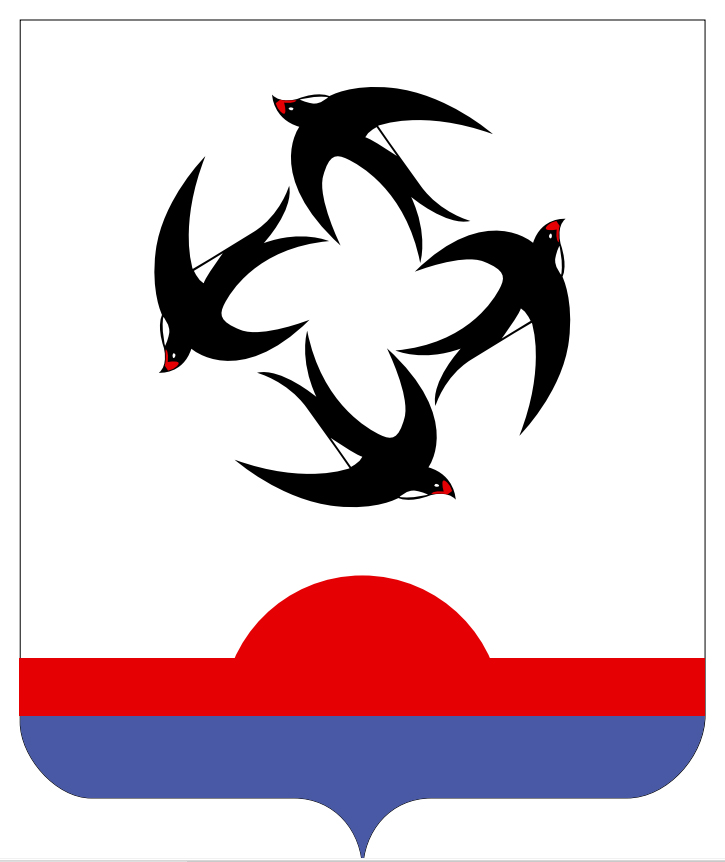 АДМИНИСТРАЦИЯ КИЛЬМЕЗСКОГО РАЙОНАКИРОВСКОЙ ОБЛАСТИПОСТАНОВЛЕНИЕ29.03.2022				                                                                        № 120пгт КильмезьО внесении изменений в постановление администрации Кильмезского района Кировской области от 03.11.2020 №401       В соответствии с Приказом министерства промышленности, предпринимательства и торговли Кировской области от 11.11.2021 № 200-пр «Об утверждении Порядка разработки и утверждения органами местного самоуправления Кировской области схемы размещения нестационарных торговых объектов», администрация Кильмезского района ПОСТАНОВЛЯЕТ:       Внести изменения в постановление администрации Кильмезского района Кировской области от 03.11.2020 № 401 «Об утверждении схемы размещения нестационарных торговых объектов на территории Кильмезского муниципального района на 2021 – 2028 гг.»:       Преамбулу изложить в новой редакции: «В соответствии с Федеральным законом от 28.12.2009 № 381-ФЗ «Об основах государственного регулирования торговой деятельности в Российской Федерации», Федеральным законом от 06.10.2000 № 131-ФЗ «Об общих принципах организации местного самоуправления в Российской Федерации», Приказом министерства промышленности, предпринимательства и торговли Кировской области от 11.11.2021 № 200-пр «Об утверждении Порядка разработки и утверждения органами местного самоуправления Кировской области схемы размещения нестационарных торговых объектов».Глава Кильмезского района  			                                       А.В. Стяжкин__________________________________________________________________ПОДГОТОВЛЕНО:Главный специалист поэкономике и прогнозированию 				         М.А. Новокшонова29.03.2022СОГЛАСОВАНО:Начальник управления планированияи экономического развития                                                         Г.П. Четверикова29.03.2022ПРАВОВАЯ ЭКСПЕРТИЗА ПРОВЕДЕНА:Консультант по правовым вопросам		                                Е.В. Бурова29.03.2022ЛИНГВИСТИЧЕСКАЯ ЭКСПЕРТИЗА ПРОВЕДЕНА:Управляющий деламиадминистрации района, заведующийотделом организационнойи кадровой работы				                                       М.Н. Дрягина29.03.2022РАЗОСЛАТЬ: Администрация района – 1, УПЭР – 1.	ВСЕГО: 2 экз.	